Mail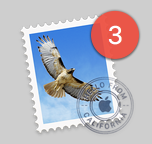 Opdracht 40
 NIEUW BERICHT MAKEN: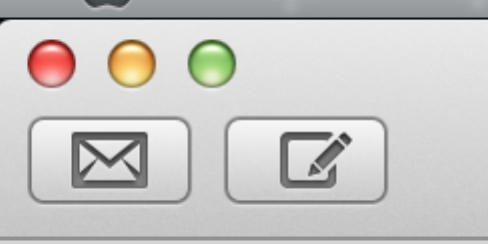 Open het mailprogramma in het Dock Klik knop nieuw berichtTyp 1e letters van het juiste adres in Aan (namen verschijnen automatisch) of klik op plusje aan rechterkant van het ‘aan’ venster en kies het contact.Geef OnderwerpTyp een bericht 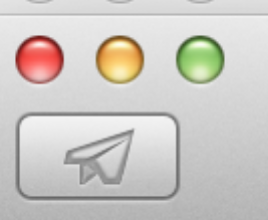 Klik Verzenden op het vliegtuigjeOpdracht 41VERSTUREN VIA EEN ANDER ACCOUNT:Klik in het Van venster en kies het gewenst accountKies naast Van venster de gewenste server bv. GmailOpdracht 42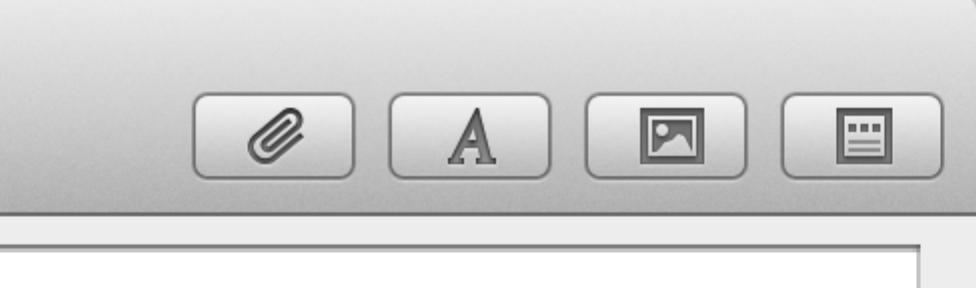 BIJLAGEN MEESTUREN:Klik op paperclip. Finder opent zichKies gewenst bestand Dubbelklik of klik kies bestandOpdracht 43TEKST OPMAKEN: Klik op A (opmaak balk verschijnt)Selecteer tekst voor opmaak Probeer alle opties uit. (Lettertype, grootte etc.)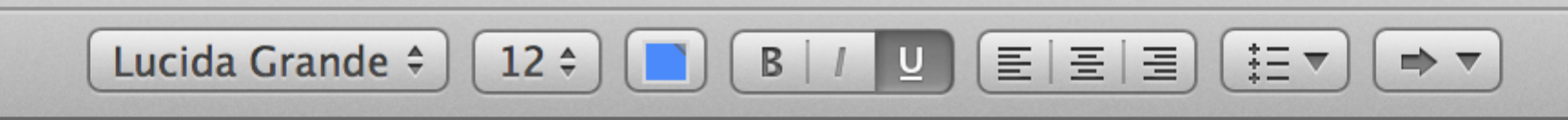 Opdracht 44SJABLOON GEBRUIKEN IN NIEUW BERICHT:Klik sjabloonicoon (venster verschijnt)Stuur van elke categorie een sjabloon naar jezelfZet de mooiste in favorieten. Opdracht 45NIEUW CONTACTPERSOON MAKEN VIA MAIL:Open mail van nieuwe contactpersoonRechtermuisknop op email adres kies Zet in Contacten